САВРАНСЬКА СЕЛИЩНА РАДАОДЕСЬКОЇ ОБЛАСТІПРОТОКОЛ № 28пленарного засідання двадцять шостої сесіїСавранської селищної ради VIII скликання     смт Саврань                                                                                        26, 31 січня 2023 рокуПочаток засідання - 10.00 год Місце проведення – укриття в будівлі Укртелекому (вул.Миру, 66, смт Саврань)Час роботи пленарного засідання – 10.00 - 12.00 год.       Всього обрано депутатів: 26Присутні: 15 депутатів (список додається).Відсутні депутати: Білоус В.Г., Бондар І.Г., Бондаренко В.В., Волошин О.А.,                  Коровенко В.В., Мартиновський Г.В., Мельничук В.М., Прокопенко Д.О., Самойлюк В.В., Терлецький М.В., Хапатнюковський О.В..На сесії присутні: Лазаренко М.Д. - начальник Подільської РВА,  Іспанюк О.А. - депутат Подільської районної ради, Лесниченко В.А. - радник голови Подільської РВА, спеціалісти Подільської РВА, старости старостинських округів селищної територіальної громади, апарат селищної ради, керівники комунальних закладів та установ громади. Головуючий на сесії – Дужій С.Г. – селищний головаПідрахунок голосів веде лічильна комісія у складі: Шевченка О.В., Починок А.В., Буманської О.О.Сесія проводиться з дотриманням усіх заходів безпеки в умовах воєнного стану.Селищний голова Дужій С.Г. оголосив про відкриття пленарного засідання двадцять шостої сесії Савранської селищної ради VIII скликання. (звучить Державний Гімн України)СЛУХАЛИ:Дужія С.Г., селищного голову, який назвав присутніх на пленарному засіданні  26 сесії селищної ради та запросив їх зайняти місце в президії. Стосовно питань порядку денного пленарного засідання 26 сесії, головуючий відмітив, що вони були надіслані депутатам на їх електронні адреси та роздані при реєстрації в сесійній залі.  Всі проекти рішень, що винесені на розгляд пленарного засідання сесії, були розглянуті постійними комісіями селищної ради, погоджені ними.Регламент роботи сесії:Доповідь – до 10 хв.Питання, зауваження, пропозиції – до 2 хв.Репліки – до 1 хв.Пленарне засідання провести протягом 2 год 00 хв. Головуючий поставив на голосування питання затвердження Порядку денного «За основу» та «В цілому». Результати голосування : «ЗА» - 16, «ПРОТИ» - 0, «УТРИМАЛИСЯ» -0, «НЕ БРАЛИ УЧАСТІ» - 0, «ВІДСУТНІ» - 11.В результаті голосування одноголосно було затверджено наступний Порядок денний.ПОРЯДОК ДЕННИЙПро затвердження Переліку та тарифів на платні соціальні послуги, та з установленням диференційованої плати, що надаються структурними підрозділами КУ «Центр надання соціальних послуг» Савранської селищної  ради Одеської області.Доповідач: Брицька Н.О.Про хід виконання Комплексної програми розвитку освіти Савранської селищної ради на 2022-2023 рокиДоповідач: Усата С.І.Про внесення змін до рішення Савранської селищної ради від 23.12.2022 року № 2082-VIII «Про організацію харчування дітей в  закладах освіти Савранської селищної   ради».Доповідач: Усата С.І.Про внесення змін до видів економічної діяльності (КВЕД) Неділківської гімназії Савранської селищної   радиДоповідач: Усата С.І.Про безоплатну передачу  майна комунальної власності з балансу Савранської селищної  ради Одеської області на баланс  КЗ «Центр культури, дозвілля і туризму» Савранської селищної  ради Одеської областіДоповідач: Терпан О.ВПро намір передачі в оренду об’єкта нерухомого майна комунальної власності (кабінет площею 45,3 кв.м. на другому поверсі праве крило адмінбудівлі Савранської селищної ради (каб.26 Технічного паспорту), розташованого за адресою:  Одеська область,   Подільський район, смт Саврань, вул. Соборна,9) без проведення аукціону та включення об’єкта до Переліку другого типуДоповідач: Лавренюк О.М.Про затвердження Програми реформування і розвитку системи водопостачання смт Саврань на 2023-2025 рокиДоповідач: Шпитко В.І.Про внесення змін до Програми цивільного захисту, техногенної та пожежної безпеки Савранської територіальної громади Одеської області на 2022-2026 рокиДоповідач: Орлов О.А    Різне.СЛУХАЛИ:по питанню №1 Про затвердження Переліку та тарифів на платні соціальні послуги, та з установленням диференційованої плати, що надаються структурними підрозділами КУ «Центр надання соціальних послуг» Савранської селищної  ради Одеської області.Брицьку Н.О., директора КУ «Центр надання соціальних послуг», яка ознайомила присутніх з підготовленим проектом рішення та тарифами на платні соціальні послуги у 2023 році.ВИСТУПИЛИ:Запитань до доповідача та доповнень до підготовленого проекту рішення не надходило.Надійшла пропозиція погодити та прийняти даний проект рішення як рішення сесії селищної ради.Головуючий поставив на голосування  «За основу» і «В цілому» зазначений проект рішення.   Результати голосування «За основу» і «В цілому»: «ЗА»-16, «ПРОТИ»-0, «УТРИМАЛИСЯ»-0, «НЕ БРАЛИ УЧАСТІ»-0,   «ВІДСУТНІ»-10Рішення прийнято.ВИРІШИЛИ:Проєкт рішення «Про затвердження Переліку та тарифів на платні соціальні послуги, та з установленням диференційованої плати, що надаються структурними підрозділами КУ «Центр надання соціальних послуг» Савранської селищної  ради Одеської області» погодити та прийняти як рішення сесії селищної радиРішення сесії Савранської селищної ради № 2092-VIII  від 26 січня 2023 року «Про затвердження Переліку та тарифів на платні соціальні послуги, та з установленням диференційованої плати, що надаються структурними підрозділами КУ «Центр надання соціальних послуг» Савранської селищної  ради Одеської області» (додається).СЛУХАЛИ:по питанню №2 Про хід виконання Комплексної програми розвитку освіти Савранської селищної ради на 2022-2023 рокиУсату С.І., начальника відділу освіти, молоді та спорту селищної ради, яка ознайомила присутніх з заходами Комплексної програми, сумами коштів, які були виділені на виконання заходів Програми, перерозподілом виділених коштів, у зв’язку з початком військової агресії росії в Україн,і та зі змістом підготовленого проекту рішення (інформація додається)ВИСТУПИЛИ:Асауляк Т.П., яка поцікавилась конкретною сумою коштів, виділених на укриття в кожній школі окремо.Починок А.В., поцікавилась виконанням доручення постійної профільної комісії щодо витрат на облаштування укриттів по школах.Усата С.І. відповіла, що доручення їй було дане, і доповісти вона має на наступному засіданні постійної комісії.   Лазаренко М.Д., голова Подільської РВА, зауважив, що це потрібно зробити до кінця сьогоднішньої сесії, так як по фінансовому звіту все видно. Він зобов’язав Усату С.І. надати своїм спеціалістам доручення зробити вибірку з фінансового звіту і доповісти депутатам про витрати, які їх цікавлять та додав, що він присутній на сесіях 12 громад на території Подільського району, скрізь присутні директори шкіл, а на даній сесії їх немає, хоча питання яке слухається безпосередньо стосується їх. Потім він звернувся до начальника відділу освіти , молоді та спорту і запропонував їй написати заяву на звільнення.  В обговоренні взяли участь депутати Бондарчук В.Р., Починок А.В., Фіник В.І.,  перший заступник селищного голови Базей М.М., помічник депутата Поліщук Л.Ю., начальник відділу освіти Подільської РВА Добрянська Н.В., заступник начальника Подільської РВА Прачук П.Доповнення до проекту рішення не надходило.Надійшла пропозиція ставити дане питання на голосування «За основу» і «В цілому»Результати голосування «За основу» і «В цілому»: «ЗА»-12, «ПРОТИ»-0, «УТРИМАЛИСЯ»-4 (ЧумакЛ.О., Починок А.В., Бондарчук В.Р., Асауляк Т.П.), «НЕ БРАЛИ УЧАСТІ»-0,   «ВІДСУТНІ»-11Рішення не прийнято (відхилено).ВИРІШИЛИ:Проєкт рішення «Про хід виконання Комплексної програми розвитку освіти Савранської селищної ради на 2022-2023 роки» відправити на доопрацювання та повторний розгляд сесії.СЛУХАЛИ:по питанню №3 Про внесення змін до рішення Савранської селищної ради від 23.12.2022 року № 2082-VIII «Про організацію харчування дітей в  закладах освіти Савранської селищної   ради».Усату С.І., начальника відділу освіти, молоді та спорту селищної ради, яка ознайомила присутніх з змістом підготовленого проекту рішення.ВИСТУПИЛИ:Чумак Л.О., голова постійної комісії, яка сказала, що їй надійшло звернення від Людмили Трач по харчуванню дітей. Вона її сьогодні бачить вперше, хоча дану заяву вона повинна була розглянути на засіданні постійної комісії. Проте заяви в матеріалах постійної комісії не було. Заява була розписана на начальника відділу освіти. Якщо люди хочуть, щоб їх заяви були розглянуті їх не потрібно писати на селищного голову, а лише на голову постійної комісії.  Іспанюк О.А., депутат районної ради, який сказав, що генератор, який працює в ліцеї малопотужний і тягне або котельню або плити. Чи буде взагалі працювати харчоблок в разі відсутності світла.Добрянська Н.В., начальник відділу освіти Подільської РВА, яка сказала, що були виділені кошти ЮНІСЕФ для закладів освіти. На Бакшанський ліцей виділено 100 тис грн., який школа потратила на розхідні матеріали, а генератор купили малої потужності.В обговоренні питання взяли участь депутати: Фіник В.І., Населенко Є.О., Пуга О.Л., Починок А.В., Асауляк Т.П., перший заступник селищного голови Базей М.М.Лазаренко М.Д., який звернувся до селищного голови та депутатів щодо призупинення пленарного засідання 26 сесії селищної ради, з метою здійснення виїздів робочими групами по всім навчальним закладам громади, перевірити стан справ і потім, в понеділок, продовжити сесію з обов’язковою присутністю, старост, директорів шкіл, голів батьківських комітетів. Головуючий поставив на голосування  пропозицію голови Подільської РДАРезультати голосування «За основу» та «В цілому»: «ЗА»-16, «ПРОТИ»-0, «УТРИМАЛИСЯ»-0, «НЕ БРАЛИ УЧАСТІ»-0,   «ВІДСУТНІ»-11Рішення прийнято.ВИРІШИЛИ:Оголосити в роботі 26 сесії селищної ради перерву до 10.00 год 31 січня 2023 року.Після перерви, в залу засідань прибули 19 депутатів (список додається), директори шкіл, апарат селищної ради, депутат Верховної ради України Чернявський С.М., начальник Подільської РВА    Лазаренко М.Д., спеціалісти Подільської РВА.Головуючий поставив на голосування щодо повторного розгляду питання №2 затвердженого порядку денного 26 сесії. Технічним голосуванням одноголосно було вирішено повторно обговорити дане питання з врахуванням результатів доопрацювання.Пленарне засідання продовжило роботу з розгляду питання «Про хід виконання Комплексної програми розвитку освіти Савранської селищної ради на 2022-2023 роки». СЛУХАЛИ:по питанню № 2: «Про хід виконання Комплексної програми розвитку освіти Савранської селищної ради на 2022-2023 роки»Усату С.І., начальника відділу освіти, молоді та спорту селищної ради, яка ознайомила з результатами роботи комісій по об’їзду шкіл та дала відповіді на запитання щодо використання коштів:- на облаштування укриттів по всіх навчальних закладах освіти;на придбання генераторів;на придбання паливно-мастильних матеріалів та наявність ліміту в школах на його використання;Ознайомила зі змістом підготовленого проекту рішення.ВИСТУПИЛИ:В обговоренні питання взяли участь начальник Подільської РВА Лазаренко М.Д., депутати Асауляк Т.П., Бондарчук В.Р.,  Іспанюк О.А., директор Концебівського ліцею        Мельниченко Т.М., директор Савранського ліцею Гречана С.П., директор Кам’янської гімназії Бринза О.Ю., начальник юридичного управління Подільської РВА Курганський С.Г., перший заступник селищного голови Базей М.М., начальник відділу освіти Подільської РВА Добрянська Н.В.. Доповнення до проекту рішення не надходило Надійшла пропозиція ставити дане питання на голосування.Головуючий поставив на голосування  зазначений проект рішення «За основу» і «В цілому».   Результати голосування «За основу» і «В цілому»: Результати голосування «За основу» та «В цілому»: «ЗА»-13, «ПРОТИ»-0, «УТРИМАЛИСЯ»-6 (Асауляк Т.П., Бондарчук В.Р., Населенко Є.О., Починок А.В., Терлецький М.В., Чумак Л.О.), «НЕ БРАЛИ УЧАСТІ»-0,   «ВІДСУТНІ»-8Рішення не прийнято (відхилено).СЛУХАЛИ:по питанню №3 «Про внесення змін до рішення Савранської селищної ради від 23.12.2022 року № 2082-VIII «Про організацію харчування дітей в  закладах освіти Савранської селищної   ради»»Усату С.І., начальника відділу освіти, молоді та спорту селищної ради, яка ознайомила присутніх з змістом підготовленого проекту рішення.ВИСТУПИЛИ:Питань до доповідача не було.Надійшла пропозиція ставити дане питання на голосування.Надійшла пропозиція прорахувати кількість коштів, які необхідно виділити з бюджету селищної ради, щоб всі діти в навчальних закладах харчувались безкоштовно.Головуючий поставив на голосування  зазначений проект рішення.   Результати голосування «За основу»:«ЗА»-16, «ПРОТИ»-0, «УТРИМАЛИСЯ»-1 (Терлецький М.В.), «НЕ БРАЛИ УЧАСТІ»-0,   «ВІДСУТНІ»-10Результати голосування «В цілому»:Результати голосування «За основу» та «В цілому»: «ЗА»-19, «ПРОТИ»-0, «УТРИМАЛИСЯ»-1 (Терлецький М.В.), «НЕ БРАЛИ УЧАСТІ»-0,   «ВІДСУТНІ»-8Рішення прийнято.ВИРІШИЛИ:Проєкт рішення «Про внесення змін до рішення Савранської селищної ради від  23.12.2022 року № 2082-VIII «Про організацію харчування дітей в  закладах освіти Савранської селищної   ради»» погодити та прийняти як рішення сесії селищної ради.Рішення сесії Савранської селищної ради № 2093-VIII  від 31 січня 2023 року «Про внесення змін до рішення Савранської селищної ради від 23.12.2022 року № 2082-VIII «Про організацію харчування дітей в  закладах освіти Савранської селищної   ради»» (додається)СЛУХАЛИ:по питанню №4 Про внесення змін до видів економічної діяльності (КВЕД) Неділківської гімназії Савранської селищної   радиУсату С.І., начальника відділу освіти, молоді та спорту селищної ради, яка ознайомила присутніх зі змістом підготовленого проекту рішенняВИСТУПИЛИ:Питань до доповідача не було.Надійшла пропозиція ставити дане питання на голосування.Головуючий поставив на голосування  «За основу» і «В цілому» зазначений проект рішення.   Результати голосування «За основу» і «В цілому»:Результати голосування «За основу» та «В цілому»: «ЗА»-19, «ПРОТИ»-0, «УТРИМАЛИСЯ»-0, «НЕ БРАЛИ УЧАСТІ»-0,   «ВІДСУТНІ»-8Рішення прийнято.ВИРІШИЛИ:Проєкт рішення «Про внесення змін до видів економічної діяльності (КВЕД) Неділківської гімназії Савранської селищної   ради» погодити та прийняти як рішення сесії селищної радиРішення сесії Савранської селищної ради № 2094-VIII  від 31 січня 2023 року «Про внесення змін до видів економічної діяльності (КВЕД) Неділківської гімназії Савранської селищної   ради» (додається)СЛУХАЛИ:по питанню №5 Про безоплатну передачу  майна комунальної власності з балансу Савранської селищної  ради Одеської області на баланс  КЗ «Центр культури, дозвілля і туризму» Савранської селищної  ради Одеської областіТерпан О.В., начальника відділу правового забезпечення та кадрової роботи селищної ради, яка ознайомила присутніх зі змістом підготовленого проекту рішенняВИСТУПИЛИ:Питань до доповідача і доповнень до підготовленого проекту рішення  не надходило.Надійшла пропозиція ставити дане питання на голосування.Головуючий поставив на голосування  «За основу» і «В цілому» зазначений проект рішення.   Результати голосування «За основу» та «В цілому»: «ЗА»-19, «ПРОТИ»-0, «УТРИМАЛИСЯ»-0, «НЕ БРАЛИ УЧАСТІ»-0,   «ВІДСУТНІ»-8Рішення прийнято.ВИРІШИЛИ:Проєкт рішення «Про безоплатну передачу  майна комунальної власності з балансу Савранської селищної  ради Одеської області на баланс  КЗ «Центр культури, дозвілля і туризму» Савранської селищної  ради Одеської області» погодити та прийняти як рішення сесії селищної радиРішення сесії Савранської селищної ради № 2095-VIII  від 31 січня 2023 року «Про безоплатну передачу  майна комунальної власності з балансу Савранської селищної  ради Одеської області на баланс  КЗ «Центр культури, дозвілля і туризму» Савранської селищної  ради Одеської області» (додається)СЛУХАЛИ:по питанню №6 Про намір передачі в оренду об’єкта нерухомого майна комунальної власності (кабінет площею 45,3 кв.м. на другому поверсі праве крило адмінбудівлі Савранської селищної ради (каб.26 Технічного паспорту), розташованого за адресою:  Одеська область,   Подільський район, смт Саврань, вул. Соборна,9) без  проведення аукціону та включення об’єкта до Переліку другого типуЛавренюка О.М., заступник селищного голови, який ознайомив присутніх з листом Подільської РВА щодо виділення кабінету в адмінбудівлі Савранської селищної ради для радника голови Подільської РВА Лесниченка В.А. та передачу його в оренду. ВИСТУПИЛИ:Лазаренко Д.М., який сказав що поки немає префектур, вони в кожній колишній РДА залишають для роботи один кабінет, щоб не перешкоджати роботі органу місцевого самоврядування.Питань до доповідача і доповнень до підготовленого проекту рішення  не надходило.Надійшла пропозиція ставити дане питання на голосування.Головуючий поставив на голосування  «За основу» і «В цілому» зазначений проект рішення.   Результати голосування «За основу» та «В цілому»: «ЗА»-19, «ПРОТИ»-0, «УТРИМАЛИСЯ»-0, «НЕ БРАЛИ УЧАСТІ»-0,   «ВІДСУТНІ»-8Рішення прийнято.ВИРІШИЛИ:Проєкт рішення «Про намір передачі в оренду об’єкта нерухомого майна комунальної власності (кабінет площею 45,3 кв.м. на другому поверсі праве крило адмінбудівлі Савранської селищної ради (каб.26 Технічного паспорту), розташованого за адресою: Одеська область, Подільський район, смт Саврань, вул. Соборна,9) без проведення аукціону та включення об’єкта до Переліку другого типу» погодити та прийняти як рішення сесії селищної радиРішення сесії Савранської селищної ради № 2096-VIII  від 31 січня 2023 року «Про намір передачі в оренду об’єкта нерухомого майна комунальної власності (кабінет площею 45,3 кв.м. на другому поверсі праве крило адмінбудівлі Савранської селищної ради (каб.26 Технічного паспорту), розташованого за адресою: Одеська область, Подільський район,  смт Саврань, вул. Соборна,9) без проведення аукціону та включення об’єкта до Переліку другого типу» (додається).СЛУХАЛИ:по питанню №7 Про затвердження Програми реформування і розвитку системи водопостачання смт Саврань на 2023-2025 рокиШпитка В.І., директора КЗ «Савранське ВУЖКГ», який ознайомив прирсутніх з метою, завданнями та заходами Програми реформування і розвитку системи водопостачання та підготовленим проектом рішення.ВИСТУПИЛИ:В обговоренні проекту рішення взяли участь депутат селищної ради Бережок А.С.,         Асауляк Т.П.,  Терлецький М.В., Населенко.Є.О., голова Подільської РВА Лазаренко М.Д.Доповнень до проекту рішення не надходило.Надійшла пропозиція ставити дане питання на голосування.Головуючий поставив на голосування «За основу» і «В цілому» зазначений проект рішення.   Результати голосування «За основу» і «В цілому»: «ЗА»-18, «ПРОТИ»-0, «УТРИМАЛИСЯ»-1 (Терлецький М.В.), «НЕ БРАЛИ УЧАСТІ»-0,   «ВІДСУТНІ»-10Рішення прийнято.ВИРІШИЛИ:Проєкт рішення «Про затвердження Програми реформування і розвитку системи водопостачання смт Саврань на 2023-2025 роки» погодити та прийняти як рішення сесії селищної радиРішення сесії Савранської селищної ради № 2097-VIII  від 31 січня 2023 року «Про затвердження Програми реформування і розвитку системи водопостачання смт Саврань на 2023-2025 роки» (додається).СЛУХАЛИ:по питанню №8 «Про внесення змін до Програми цивільного захисту, техногенної та пожежної безпеки Савранської територіальної громади Одеської області на 2022-2026 роки»Орлова О.А., головного спеціаліста селищної ради з питань протидії корупції, взаємодії з правоохоронними органами, цивільного захисту, оборонної та мобілізаційної роботи, який ознайомив присутніх з напрямками діяльності, які вносяться в Програму і забезпечать діяльність в період повного блек-ауту та підготовленим проектом рішення. ВИСТУПИЛИ:Запитань до доповідача та доповнень до проекту рішення не надходило.Надійшла пропозиція ставити дане питання на голосування.Головуючий поставив на голосування  «За основу»  та «В цілому» зазначений проект рішення.   Результати голосування «За основу» та «В цілому»: «ЗА»-19, «ПРОТИ»-0, «УТРИМАЛИСЯ»-0, «НЕ БРАЛИ УЧАСТІ»-0,   «ВІДСУТНІ»-8Рішення прийнято.ВИРІШИЛИ:Проєкт рішення «Про внесення змін та доповнень до Програми цивільного захисту, техногенної та пожежної безпеки Савранської селищної територіальної громади Одеської області» погодити та прийняти як рішення сесії селищної радиРішення сесії Савранської селищної ради № 2098-VIII  від 31 січня 2023 року «Про внесення змін та доповнень до Програми цивільного захисту, техногенної та пожежної безпеки Савранської селищної територіальної громади Одеської області» (додається).СЛУХАЛИ:по питанню №9  РізніГерасимішину С.В., секретаря селищної ради, яка, відповідно до звернення депутата Асауляк Т.П., .проаналізувала стан відвідування депутатським корпусом у 2021 та 2022 роках пленарних засідань сесій селищної ради та засідань постійних комісій селищної ради Хлевнюк В.В., член виконкому селищної ради, який звернувся до депутатів з проханням прислухатись до мешканців громади з питань покращення справ в громаді.Головуючий надав слово для виступу народному депутату України Чернявському С.М., який закликав всіх до співпраці, сказав, що він бачить що багато посадовців не добросовісно відноситься до виконання своїх посадових обов’язків, люди повинні бути чуйними.Іванчина Н., жителька смт Саврань, яка поскаржилась на незадовільну роботу відділу соціального захисту населення селищної ради в громаді по роботі з переселенцями.Лазаренко М.Д., поцікавився до кого зверталась гр. Іванчина Н. по гуманітарній допомозі для переселенців і попросив надати пояснення з цього приводу.Воробйова Л.І., начальник відділу соціального захисту населення, яка сказала, що в грудні 2022 року продуктових наборів в громаді не було і переселенці при поселенні не вказали про їх потребу. Продуктові набори одержали в січні, роздавати будуть завтра.Лавренюк О.М., заступник селищного голови, який сказав, що за станом на сьогоднішній день (09.02.2023 року) всі продуктові набори сформовані і завтра їх почнуть роздавати.Пуга О.Л., депутат селищної ради, яка сказала що просить на наступній черговій сесії ради повернутись до питання щодо проведеної роботи по землях комунальної власності, на яких розміщено Савранський ринок,  які фактично використовуються, з людей збираються побори, але в бюджет селищної ради податки як не сплачувались, так і не сплачуються. Бурик Галина, жителька смт Саврань сказала, що ніхто з працівників селищної ради не знає скільки призваних військових є в громаді і ми вимушені звертатись до районного керівництва, бо багато сімей бояться звертатись в старостати.Лазаренко М.Д., який сказав, що  він призначив тут Лесниченка В.А., який волонтером виконує обов’язки за працівників селищної ради, зустрічає бійців, організовує похорони і вже розібрався і з гуманітарною допомогою і з проблемами сімей військовослужбовців. Потім  сказав, що вигляд приміщення Савранської адміністрації в Подільському районі найгірша, а це свідчить про відношення до роботи посадовців і в першу чергу селищного голови, який повинен зробити висновки і кардинальні зміни. Ви жодного разу не надали мені інформації, що у вас немає неплатників податків, ви нічим не допомогли Збройним силам України. Є абсолютно достойні фермери, підприємці, серед яких Сушко О.В., Бондарчук В.Р., Асауляк Т.П.Бережок С.А., депутат селищної ради, який сказав, що Савранська громада передає ЗСУ і тушонку і маскувальні сітки, і буржуйки і т.д., але не всі хочуть афішувати про це.Асауляк Т.П., яка звернулась до депутатського корпусу і запропонувала селищному голові міняти склад команди апарату і винести на наступну сесію селищної ради питання щодо звільнення з посади першого заступника селищного голови та начальника відділу освіти, молоді і спорту. Через регламентну комісію провести затвердження на постійній комісії керівників структурних підрозділів селищної ради, тоді вони будуть прислухатись до депутатів, а слухають лише селищного голову.Усата С.І., начальник відділу освіти, молоді та спорту, яка повідомила, що 26 січня вона написала заяву про звільнення і 01.02.2023 року відпрацьовує останній день.Головуючий, поінформував присутніх, що всі питання порядку денного розглянуті, подякував присутнім за участь в пленарному засіданні двадцять шостої сесії селищної ради VIII скликання та сказав, що, враховуючи таку кількість зауважень та «ласкавих» слів, він вважає, що людина, яка отримала скільки критики не може виконувати обов’язки голови громади, і повідомив про складення ним повноважень селищного голови та завершив   пленарне  засідання.Звучить Державний Гімн України.Селищний голова 							                       Сергій ДУЖІЙСекретар селищної ради						Світлана ГЕРАСИМІШИНА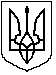 